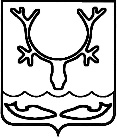 СОВЕТ городского округа "Город НАРЬЯН-МАР"31-я сессия III созыва______________________________________РЕШЕНИЕОб утверждении состава комиссии по контролю за соблюдением депутатами Совета городского округа "Город Нарьян-Мар" ограничений, запретов и исполнением обязанностей, возложенных на них законодательством в сфере противодействия коррупции  В соответствии с Уставом муниципального образования "Городской округ "Город Нарьян-Мар", Положением "О комиссии по контролю за соблюдением депутатами Совета городского округа "Город Нарьян-Мар" ограничений, запретов и исполнением обязанностей, возложенных на них законодательством в сфере противодействия коррупции" Совет городского округа "Город Нарьян-Мар" РЕШИЛ:1.  Образовать комиссию по контролю за соблюдением депутатами Совета городского округа "Город Нарьян-Мар" ограничений, запретов и исполнением обязанностей, возложенных на них законодательством в сфере противодействия коррупции, на период полномочий Совета городского округа "Город Нарьян-Мар" третьего созыва.2. Утвердить персональный состав комиссии, указанной в пункте 1 настоящего решения:1) Дроздова Вера Авенировна;  2) Кыркалов Виктор Дмитриевич;3) Петунина Ольга Михайловна;4) Миловский Николай Леонидович;5) Ульяновская Людмила Павловна.3. Председателем комиссии по контролю за соблюдением депутатами Совета городского округа "Город Нарьян-Мар" ограничений, запретов и исполнением обязанностей, возложенных на них законодательством в сфере противодействия коррупции, избрать депутата Совета городского округа "Город Нарьян-Мар" Кыркалова Виктора Дмитриевича.4. Заместителем председателя комиссии по контролю за соблюдением депутатами Совета городского округа "Город Нарьян-Мар" ограничений, запретов и исполнением обязанностей, возложенных на них законодательством в сфере противодействия коррупции, избрать депутата Совета городского округа "Город Нарьян-Мар" Миловского Николая Леонидовича.5. Секретарем комиссии по контролю за соблюдением депутатами Совета городского округа "Город Нарьян-Мар" ограничений, запретов и исполнением обязанностей, возложенных на них законодательством в сфере противодействия коррупции, избрать депутата Совета городского округа "Город Нарьян-Мар" Дроздову Веру Авенировну.6. Настоящее решение вступает в силу со дня его принятия.Председатель Совета городского округа "Город Нарьян-Мар"                                                                         О.В. Старостинаг. Нарьян-Мар24 ноября 2016 года№ 299-р